                                                                                                    ПРОЕКТ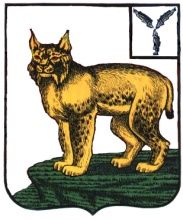 АДМИНИСТРАЦИЯТУРКОВСКОГО МУНИЦИПАЛЬНОГО РАЙОНА САРАТОВСКОЙ ОБЛАСТИ	ПОСТАНОВЛЕНИЕОт                              №О внесении дополнения в постановлениеадминистрации Турковского  муниципальногорайона от  21 сентября 2015 года №329                                №        В соответствии с приказом министерства экономического развития Саратовской области от 25 сентября 2013 года №2839 «О порядке разработки и утверждения схемы нестационарных торговых объектов», Уставом Турковского муниципального района администрации Турковского муниципального района  ПОСТАНОВЛЯЕТ:        1.Внести в дополнение в постановление администрации Турковского муниципального района от 21 сентября 2015 года №329 «Об утверждении схемы размещения нестационарных торговых объектов на территории Турковского муниципального образования Турковского муниципального района на 2015-2019 годы», дополнив приложение к постановлению пунктом 11 согласно приложению.        2.Опубликовать настоящее постановление в официальном информационном бюллетене «Вестник Турковского муниципального района» и разместить на официальном сайте администрации Турковского муниципального района в информационно-телекоммуникационной сети «Интернет».        3.Настоящее постановление вступает в силу со дня его подписания.Глава Турковскогомуниципального района                                    А.В.Никитин                                                                                                                                                                                                                        Приложение к постановлению	                                                                                                                                                                                                                        администрации муниципального                                                                                                                                                                                                                        района от                               №№Адрес или адресное обозначение НТО с указанием улиц, дорог, проездов, иных ориентиров, относительно которых расположен НТО с указанием расстояний от границ  НТО до указанных ориентировТип торгового предприятия (торговый павильон, киоск, торговая палатка и иные нестационарные торговые объекты) в соответствии с ГОСТ Р 51303-2013 «Торговля. Термины и определения»Группы товаровРазмер площади места размещения НТОПериод функционирования НТО (с число, месяц по число, месяц)Основания для размещения НТО (договор на размещение НТО, разрешение или иная документация, либо указывается информация о том, что место размещения свободно и планируется к размещению НТО)Сведения об использовании НТО субъектами  малого или среднего  предпринимательства (+)** или (-)***11 с западной стороны здания, расположенного по адресу: р.п.Турки, ул.Ленина,114/1киоскПечатная продукция и товары народного потребления6 кв.мС 1 января по 31 декабряМесто размещения свободно и планируется к размещению НТО(-)